What do you think the archaeologist showed the artist?  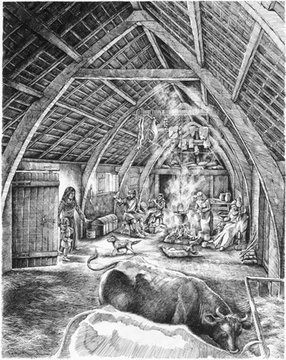 HA Resource Hub Submission FormHA Resource Hub Submission FormHA Resource Hub Submission FormHA Resource Hub Submission FormResource Title:  Wharram Percy inference diagramResource Title:  Wharram Percy inference diagramResource Title:  Wharram Percy inference diagramAge Range: 12-13Author name and email contact:Helen Snelsonenquiries@history.org.ukResource Details: (e.g. how many documents does it consist of? In which order?) 1 page of A4Resource Details: (e.g. how many documents does it consist of? In which order?) 1 page of A4Resource Details: (e.g. how many documents does it consist of? In which order?) 1 page of A4Necessary prior learning to complete this:Knowledge input of life in a medieval village eg by reading a textbook double page or watching a short film clipSome basic knowledge of the role of this type of archaeologist and of historical illustration. Necessary prior learning to complete this:Knowledge input of life in a medieval village eg by reading a textbook double page or watching a short film clipSome basic knowledge of the role of this type of archaeologist and of historical illustration. What does it lead to next? Practises the link between sources (here finds) and historical interpretation, so builds evidential skills.Knowing about life for the majority of English people in the middle ages sets students up for understanding society at the time of political changes in the middle ages and builds knowledge for understanding how life changed later – with rise of middle classes, larger towns, industrialisation etc. What does it lead to next? Practises the link between sources (here finds) and historical interpretation, so builds evidential skills.Knowing about life for the majority of English people in the middle ages sets students up for understanding society at the time of political changes in the middle ages and builds knowledge for understanding how life changed later – with rise of middle classes, larger towns, industrialisation etc. Explanation: How should this resource be used? To enable students to deploy knowledge they have read about / listened to / watched on the topic of a medieval village. Explanation: How should this resource be used? To enable students to deploy knowledge they have read about / listened to / watched on the topic of a medieval village. Explanation: How should this resource be used? To enable students to deploy knowledge they have read about / listened to / watched on the topic of a medieval village. Explanation: How should this resource be used? To enable students to deploy knowledge they have read about / listened to / watched on the topic of a medieval village. 